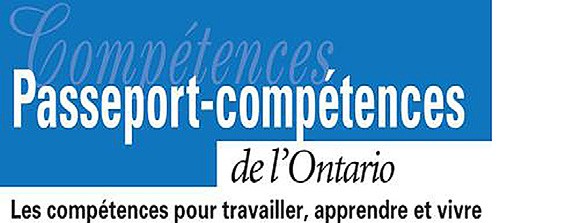 Mes compétences essentielles au niveau intermédiaire – activité de groupeCherche quelqu’un qui...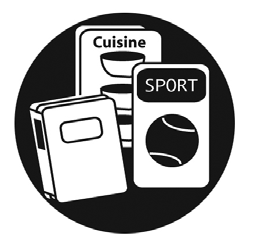 Aime lire des magazines, des bandes dessinées, des livres avec des chapitres… n’importe quoi!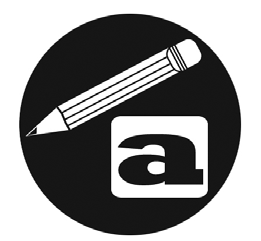 Aime écrire des histoires ou tenir un journal.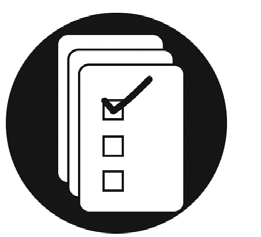 Peut utiliser un agenda pour noter les dates de remise des travaux.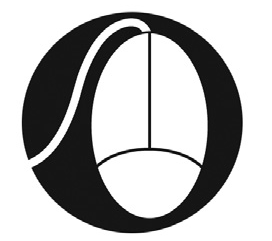 Aime utiliser les ordinateurs et explorer les nouvelles technologies à la maison et en classe.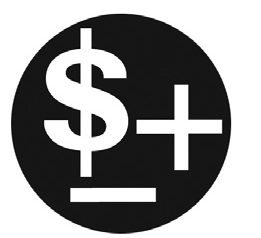 Peut additionner des pièces de monnaie et des billets de banque.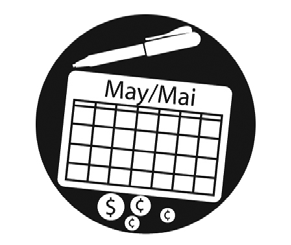 Peut prévoir le temps nécessaire pour faire ses devoirs et d’autres activités comme les entraînements de hockey ou les leçons de musique après l’école.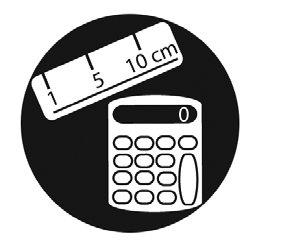 Aime aider à mesurer les ingrédients pour faire un repas simple.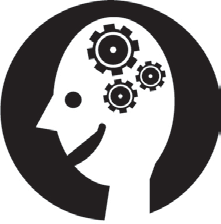 Peut juger de la pertinence et de la fiabilité de différents sites Web pour un projet.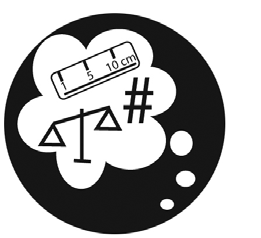 Peut estimer le temps qu’il faudra pour lire un livre ou faire un travail.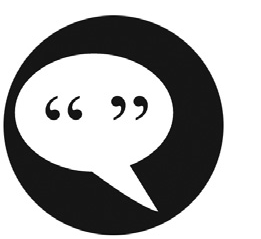 Aime parler et écouter ses amis discuter!Aime répondre à des questions et adore présenter ses idées aux autres.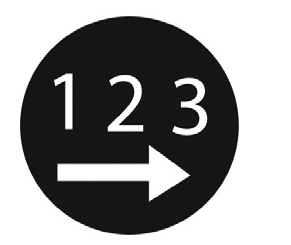 Aime aider à organiser des événements comme des ventes de nourriture ou des fêtes pour l’école.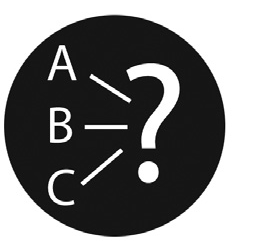 Peut choisir le matériel ou l’équipement nécessaire pour réaliser un projet d’artisanat ou pour pratiquer un sport.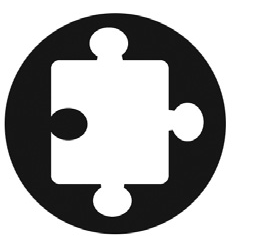 Peut demander aux autres de se joindre à son équipe lorsqu’il manque des joueurs pour disputer la partie.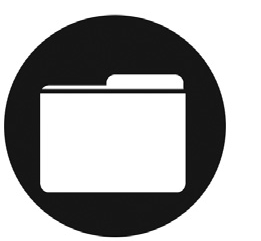 Aime trouver de l’information sur son sujet préféré (p. ex. le sport, le cinéma, les groupes de musique).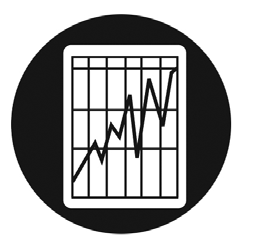 Peut comparer deux aliments pour déterminer lequel est meilleur pour la santé.